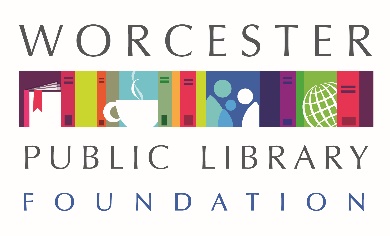 Commemorative Book Donation FormPlease complete and email this form to admin@wplfoundation.org or mail to:Worcester Public Library Foundation, 3 Salem Square, Worcester, MA 01608		Name: __________________________________________________Address: _________________________________________________City: _________________ State: _________ Zip Code: __________________________________________________________________________________________PaymentCommemorative Books Donations are $50. Please indicate your payment method below. My check payable to Worcester Public Library Foundation is enclosed. My payment was made online through wplfoundation.org. Please charge my Visa/Mastercard. Card number ________________ Expiration Date _______ Signature __________________________________________________________________________________________________DetailsI/We would like this gift to be used for the purchase of books in the following subject area(s):___________________________________________________________________Gifts may be made in honor or in memory of a person, to celebrate a family event or to mark any special occasion. A nameplate will be placed inside the cover of the selected book.This gift is in memory of: _________________________________________________________This gift is in honor of: ____________________ on the occasion of _______________________Please notify: ______________________ Address: ____________________________________City: _________________ State: _________ Zip Code: ___________